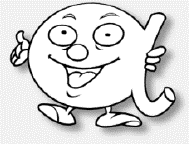 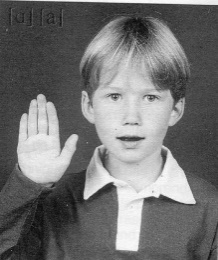 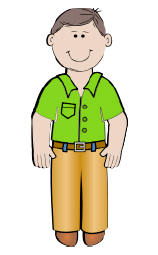 Je lis : 1 - Il y a des filles.2 - Il y a un CP.3 – Au CP, il y a des garçons.4 – Au CP, il y a des filles et des garçons.5 – C’est la rentrée !6 – C’est un garçon !